BAB I PENDAHULUANLatar BelakangPerkembangan sistem informasi manajemen memberikan berbagai kemudahan untuk para penggunanya dalam membantu disetiap permasalahan yang terjadi pada organisasi di masyarakat, khususnya pada organisasi penyelenggara kompetisi serta penyelengara kegiatan atau event seperti seminar dan workshop. Sistem informasi manajemen dipergunakan dalam media penunjang baik dalam penyebaran informasi maupun manajemen kegiatan atau event. Hal tersebut diperkuat oleh  yang mengungkapkan bahwa “Penggunaan sistem informasi manajemen dapat meningkatkan aksebilitas data yang tersaji secara tepat waktu dan akurat pagi para pemakai, tanpa mengharuskan adanya perantara sistem informasi”. Di lembaga STIKI Malang, setiap tahunnya menyelenggarakan STIKI Student Competition (SSC) diperuntukkan untuk siswa atau siswi SMK dan SMA serta Pekan Ilmiah Mahasiswa (PIM) diperuntukkan untuk mahasiswa dan mahasiswi. Dikarenakan pada tahun 2020 terjadi pandemi maka kegiatan tersebut dilakukan secara daring mengikuti Pembatasan Sosial Berskala Besar (PSBB) yang disampaikan dalam Peraturan Nomor 21 Tahun 2020. Maka dari itu dibutuhkan media yang dapat menjadi tempat penyebaran informasi serta media proses kegiatan kompetisi tersebut. Hal ini dicapai dengan adanya website SSC dan Lo Kreatif APTISI pengganti kompetisi PIM. Tetapi terdapat berbagai kekurangan pada website tersebut. Website tersebut memiliki kekurangan lain sesuai dari hasil wawancara yang dilakukan kepada Dedy Hermawan salah satu panitia dari kegiatan kompetisi tersebut yang menyebutkan bahwa masih terdapat kekurangan dalam penyampaian informasi yang menjadi penghambat pada proses pendaftaran, pengiriman karya dan pelengkapan data tim yang tidak cukup memudahkan peserta sehingga memerlukan bantuan dari pihak panitia, tidak fleksibelnya tahapan penilaian sehingga tidak dapat digunakan untuk kompetisi lainnya, rumitnya proses persiapan penilaian.Sesuai permasalahan yang telah dijelaskan, dibuatlah sistem manajemen informasi berbasis website dimana dapat menampung berbagai kompetisi dan event yang diselenggarakan di lembaga STIKI Malang. Sistem ini nantinya akan menampung para penyelenggara kegiatan di STIKI Malang baik dari lembaga STIKI Malang sendiri atau dari elemen dibawahnya seperti UKM. Di sisi lain penyelenggara kegiatan dapat memberikan informasi mengenai event seminar atau workshop. Sehingga dengan adanya “Sistem Manajemen Informasi Kompetisi dan Event untuk Lembaga STIKI Malang” diharapkan dapat menampung berbagai kegiatan kompetisi dan event seperti seminar dan workshop bagi para penyelenggara kegiatan tersebut dibawah naungan lembaga STIKI Malang, tanpa perlu membuat sistem lain, dan menggunakan berbagai media pendukung untuk menyelenggarakan satu kegiatan.Rumusan MasalahBerdasarkan pembahasan latar belakang yang telah dijabarkan diatas, maka disimpulkan rumusan masalah berikut ini:Bagaimana membuat sistem manajemen informasi berbasis website yang mampu menampung berbagai penyelenggara kegiatan kompetisi dan event di lembaga STIKI Malang?Tujuan PenelitianBerdasarkan pembahasan latar belakang dan rumusan masalah yang telah dijabarkan sebelumnya, peneliti dapat menyimpulkan tujuan dari penelitian ini:Membuat sistem manajemen informasi berbasis website yang dapat menampung berbagai keperluan penyelenggara kompetisi dan event di ruang lingkup lembaga STIKI Malang.Batasan MasalahAgar dapat menghindari penyimbangan dari topik utama dan sebagai parameter yang dapat digunakan agar penelitian lebih terarah dan tidak melebar dari pokok pembahasan utama maka dibuatlah batasan masalah, dimana batasan masalah dapat diuraikan sebagai berikut:Sistem manajemen informasi ini berbasis website,Sistem ini hanya diperuntukan untuk berbagai elemen dibawah naungan lembaga STIKI Malang,Sistem ini hanya sebagai media keperluan penyelenggaraan kegiatan seperti penyampaian informasi, proses pendaftaran, proses seleksi berkas, proses penilaian,Kegiatan yang dapat ditampung di sistem terdiri dari dua kategori utama yaitu kompetisi dan event seperti seminar dan workshop,Pengguna pada sistem ini terdapat 4 pengguna yaitu admin, penyelenggara kegiatan, juri, dan peserta atau pengguna,Sistem ini hanya dapat diakses secara online,Sistem ini menggunakan metode waterfall, danSistem ini menggunakan Framework HMVC Codeigniter.Manfaat PenelitianManfaat dari pembuatan sistem manajemen informasi berbasis website ini yaitu:Bagi lembaga STIKI Malang.Memberikan fasilitas dalam penyelenggaraan kompetisi dan event baik bagi elemen-elemen dibawahnya maupun bagi lembaga STIKI sendiri.Hasil dari penelitian yang dilakukan dapat digunakan untuk acuan pengembangan atau penelitian lain dikemudian hari.Bagi penyelenggara kompetisi dan event.Menyediakan media untuk proses penyelenggaraan kompetisi dan eventMembantu dalam proses dokumentasi, pengarsipan data serta penyampaian informasi mengenai kompetisi dan event yang diselenggarakanBagi peserta atau penggunaMembantu dalam proses pendaftaran bagi para peserta atau penggunaDapat mengetahui tentang proses yang sedang terjadi secara real-time dan akuratBagi penulisMembantu untuk mengembangkan skill dalam pemrograman serta proses pembuatan suatu sistem.Membantu memahami proses penyelenggaraan kompetisi dan event.Metodologi PenelitianTempat Dan Waktu PenelitianKeperluan data didapat dengan melakukan survei dan wawancara terhadap para panitia yang terlibat dalam proses penyelenggaraan kompetisi SSC dan Lo Kreatif yang telah diadakan pada bulan Agustus hingga November Tahun 2020 di STIKI Malang. Dimana waktu penelitian dilakukan selama 1 semester (6 bulan atau 24 minggu), dengan jadwal dapat dijabarkan pada gambar 1.1.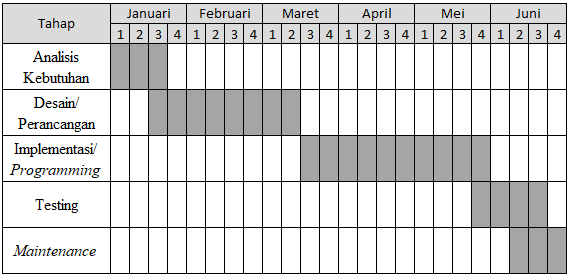 Gambar 1.1 Jadwal kegiatan pembuatan sistemBahan Dan Alat PenelitianBahan dan alat penelitian yang diperlukan dapat diuraikan sebagai berikut:BahanBahan berupa hasil dari wawancara dengan panitia penyelenggara kompetisi SSC dan Lo Kreatif di lembaga STIKI Malang, observasi dari website SSC dan Lo Kreatif, serta hasil dari kuisioner dari para peserta dan panitia yang mengikuti kompetisi SSC dan Lo Kreatif.Alat PenelitianAlat penilitan yang digunakan dipenelitian ini antara lain:HardwareSistem Operasi	: Windows Enterprise 64-bitProcessor	: Intel Celeron, base speed 2,1 Ghz up to 2,6 Ghz.Memori			: 8 GBSoftware PendukungText Editor			: AtomBahasa Pemrograman	: PHPFramework			: CodeigniterDatabase			: MySQLInstrumen pengumpulan dataWawancara, survei, studi literatur, dan dokumen.Pengumpulan DataStudi LiteraturDilakukan dengan mengumpulkan berbagai data dari sumber-sumber literatur seperti jurnal-jurnal penelitian serupa, website yang digunakan dalam proses penyelenggaraan kompetisi SSC dan Lo Kreatif yang sebelumnya telah dikembangkan oleh peneliti.WawancaraWawancara dilakukan dengan mewawancarai panitia yang terlibat dalam proses penyelenggaraan kompetisi SSC dan Lo Kreatif di Lembaga STIKI sebagai sampel.SurveiSurvei dilakukan dengan menggunakan kuisioner yang dibagikan kepada para peserta dan panitia yang mengikuti proses penyelenggaraan kompetisi SSC dan Lo Kreatif di Lembaga STIKI serta kepada para civitas seperti dosen, staff dan mahasiswa STIKI Malang sebagai sampel.Analisa DataMenggunakan tabel sebab akibat dan kerangka Perfromance, Information, Economy, Control, Eficiency dan Service (PIECES) yang digunakan untuk mengidentifikasi permasalahan dan pemecahan masalah.Prosedur PenelitianModel waterfall merupakan model paling umum digunakan dalam tahap perancangan. Menurut  “Metode waterfall ini menyediakan pendekatan kepada perkembangan perangkat lunak yang sistematik dan sekuensial yang dimulai pada tingkat analisis, desain, kode, pengujian dan pemeliharaan.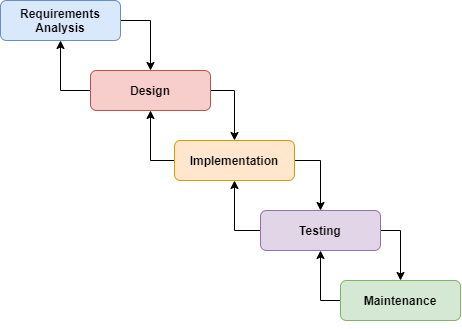 Sistematika PenelitianSistematika dalam penyusunan laporan Tugas Akhir ini, dapat dijelaskan sebagai berikut:BAB  I PendahuluanPada BAB I menjelaskan latar mulai dari latar belakang, rumusan masalah yang dibahas, tujuan dari penilitian, batasan masalah yang diatur, manfaat dari penelitian yang dilakukan, metodologi yang digunakan serta sistematika dalam penulisan penelitian.BAB II Landasan TeoriPada BAB II menjelaskan teori-teori yang digunakan sebagai dasar perancangan dan pembuatan sisem pakar ini. Teori yang digunakan diambil dari berbagai sumber literatur yang ada sesuai dengan topik pembahasan yang dibahas.BAB III Analisa Dan PerancanganPada BAB III menjelaskan tentang analisa, perancangan, dan gambaran teknis dalam pembuatan sistem manajemen informasi ini.BAB IV Implementasi Dan PembahasanPada BAB IV membahas tentang alur jalannya program dan segmen program dalam pembuatan aplikasi.BAB V PenutupPada BAB V mengemukakan kesimpulan yang diambil berdasarkan aplikasi yang telah dibuat sesuai rancangan dan beberapa saran serta kritikan sebagai tujuan pengembangan aplikasi kepedannya agar lebih baik lagi.